Beispiel für einen schulinternen LehrplanGymnasium – Sekundarstufe IKunst(Fassung vom 17.07.2019) Hinweis:Gemäß § 29 Absatz 2 des Schulgesetzes bleibt es der Verantwortung der Schulen überlassen, auf der Grundlage der Kernlehrpläne in Verbindung mit ihrem Schulprogramm schuleigene Unterrichtsvorgaben zu gestalten, welche Verbindlichkeit herstellen, ohne pädagogische Gestaltungsspielräume unzulässig einzuschränken.Den Fachkonferenzen kommt hier eine wichtige Aufgabe zu: Sie sind verantwortlich für die schulinterne Qualitätssicherung und Qualitätsentwicklung der fachlichen Arbeit und legen Ziele, Arbeitspläne sowie Maßnahmen zur Evaluation und Rechenschaftslegung fest. Sie entscheiden in ihrem Fach außerdem über Grundsätze zur fachmethodischen und fachdidaktischen Arbeit, über Grundsätze zur Leistungsbewertung und über Vorschläge an die Lehrerkonferenz zur Einführung von Lernmitteln (§ 70 SchulG).Getroffene Verabredungen und Entscheidungen der Fachgruppen werden in schulinternen Lehrplänen dokumentiert und können von Lehrpersonen, Lernenden und Erziehungsberechtigten eingesehen werden. Während Kernlehrpläne lediglich die erwarteten Ziele des Unterrichts festlegen, beschreiben schulinterne Lehrpläne schulspezifisch Wege, auf denen diese Ziele erreicht werden sollen.Als ein Angebot, Fachkonferenzen im Prozess der gemeinsamen Unterrichtsentwicklung zu unterstützen, steht hier ein Beispiel für einen schulinternen Lehrplan eines fiktiven Gymnasiums für das Fach Kunst zur Verfügung. Das Angebot kann gemäß den jeweiligen Bedürfnissen vor Ort frei genutzt, verändert und angepasst werden. Dabei bieten sich insbesondere die beiden folgenden Möglichkeiten des Vorgehens an:•	Fachgruppen können ihre bisherigen schulinternen Lehrpläne mithilfe der im Angebot ausgewiesenen Hinweise bzw. dargelegten Grundprinzipien auf der Grundlage des neuen Kernlehrplans überarbeiten.•	Fachgruppen können das vorliegende Beispiel mit den notwendigen schulspezifischen Modifikationen und ggf. erforderlichen Ausschärfungen vollständig oder in Teilen übernehmen.Das vorliegende Beispiel für einen schulinternen Lehrplan berücksichtigt in seinen Kapiteln die obligatorischen Beratungsgegenstände der Fachkonferenz. Eine Sequenzierung aller Unterrichtsvorhaben des Fachs ist enthalten und für alle Lehrpersonen einschließlich der vorgenommenen Schwerpunktsetzungen verbindlich. Konkretisierungen dieser Unterrichtsvorhaben besitzen gemäß dem pädagogischen Gestaltungsspielraum empfehlenden Charakter. Sie sind daher nicht Bestandteil des schulinternen Lehrplans. Beispiele für Konkretisierungen als Unterstützungsangebot für die Arbeit der einzelnen Lehrkräfte und ihre Kooperation innerhalb der Fachgruppe werden jedoch als gesonderte Dokumente dem schulinternen Lehrplan beigefügt. Inhalt1	Rahmenbedingungen der fachlichen Arbeit	42	Entscheidungen zum Unterricht	62.1 	Unterrichtsvorhaben	72.2	Grundsätze der fachmethodischen und fachdidaktischen Arbeit	112.3	Grundsätze der Leistungsbewertung und Leistungsrückmeldung	112.4	Lehr- und Lernmittel	143	Entscheidungen zu fach- und unterrichtsübergreifenden Fragen	154	Qualitätssicherung und Evaluation	161	Rahmenbedingungen der fachlichen ArbeitHinweis: Schulinterne Lehrpläne dokumentieren Vereinbarungen, wie die Vorgaben der Kernlehrpläne unter den besonderen Bedingungen einer konkreten Schule umgesetzt werden. Diese Ausgangsbedingungen für den fachlichen Unterricht werden in Kapitel 1 beschrieben. Fachliche Bezüge zu folgenden Aspekten können beispielsweise beschrieben werden: Leitbild der Schule,Rahmenbedingungen des schulischen Umfelds,Schulische Standards zum Lehren und Lernen,Zusammenarbeit mit außerschulischen Partnern.Das vorliegende Beispiel für einen schulinternen Lehrplan wurde für ein fiktives Gymnasium konzipiert, für das folgende Bedingungen vorliegen:vierzügiges Gymnasium,865 Schülerinnen und Schüler,60 Lehrpersonen.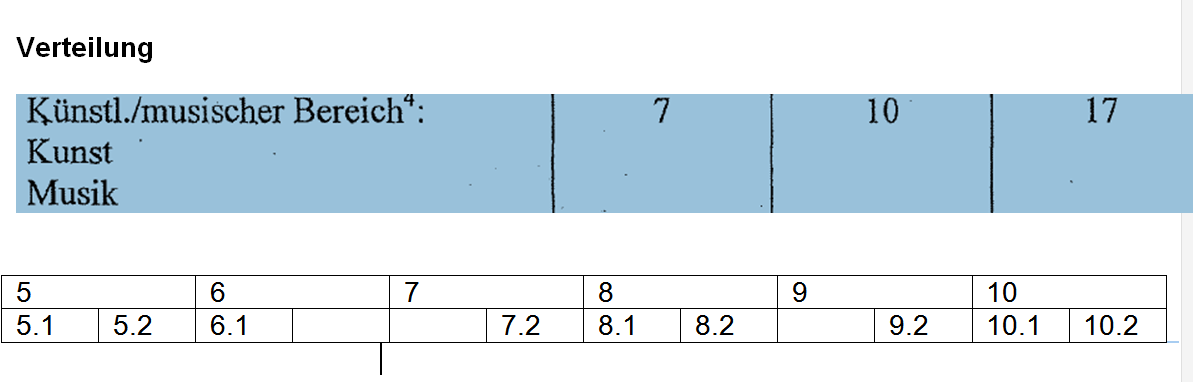 Fachliche Bezüge zum Leitbild der SchuleIn unserem Schulprogramm ist als wesentliches Ziel der Schule beschrieben, die Lernenden als Individuen mit jeweils besonderen Fähigkeiten, Stärken und Interessen in den Blick zu nehmen. Es ist ein wichtiges Anliegen, durch gezielte Unterstützung des Lernens die Potenziale jeder Schülerin und jedes Schülers in allen Bereichen optimal zu entwickeln. In einem längerfristigen Entwicklungsprozess arbeitet das Fach Kunst daran, die Bedingungen für einen individuellen und erfolgreichen Kompetenzerwerb zu verbessern. Durch eine verstärkte Zusammenarbeit und Koordinierung des Faches Kunst mit anderen Fachbereichen werden Bezüge zwischen Inhalten der Fächer hergestellt. Zurzeit wird ein fächerübergreifendes Medienkonzept entwickelt. Das Fach Kunst leistet innerhalb des Fächerkanons durch thematische Schwerpunkt-setzungen einen besonderen Beitrag zur Persönlichkeitsentwicklung. Hierdurch werden die Schülerinnen und Schüler befähigt, eine individuelle und verantwortungsvolle Haltung gegenüber der kulturellen Herkunft, religiösen Vorstellung, sexuellen Ausrichtung und politischen Anschauungen in einer demokratisch verfassten Gesellschaft zu entwickeln.Fachliche Bezüge zu den Rahmenbedingungen des schulischen UmfeldsEs handelt sich um ein Ganztagsgymnasium im städtischen Raum. Die Schule ist vierzügig und mit Lehrkräften der Fächer Kunst und Musik personell so ausgestattet, dass die Stundentafel im Fach Kunst in der Sekundarstufe I erfüllt werden kann.Die Unterrichtseinheiten werden in Doppelstunden ohne Unterbrechung durch eine große Pause organisiert.Die Schule verfügt über zwei Fachräume und einen Vorbereitungs- bzw. Sammlungs-raum. In der Schule steht der Fachkonferenz Kunst ein Scanner und Farbdrucker zur Verfügung stehen.Die Fachräume sind ausgestattet mit•	einem Lehrer/innenarbeitsplatz mit Rechner (ausgestattet mit einfacher Bildbearbeitungssoftware, einer Dokumentenkamera), •	einer Netzwerkplattform mit WLAN,•	Beamer,•	einem fahrbaren Trockenständer,•	zwei Waschbecken mit Tonabscheider,•	Schränken für Materialien sowie Regalen, •	Möglichkeiten zur Lagerung der benötigten persönlichen Materialien (Farbkasten, DIN A 3-Sammelmappe)•	einer Verdunkelung,•	Tafel/Whiteboard/Pinnwand/Flipchartständern,•	Zeichentischen, die variabel zusammengestellt werden können.Die Fachschaft Kunst hat mit den Schülerinnen und Schülern sowie den Eltern und im Einvernehmen mit der Schulleitung BYOD kontraktiert.Verfügbar sind zudem•	ein Brennofen,•	eine einfache Druckpresse für Tiefdruck,•	ein Klassensatz grafikfähiger Tablets,•	ein Klassensatz einfacher Staffeleien.Die Schule verfügt über eine Aula mit Bühne und einer Licht- und Tonanlage.Museen sind mit öffentlichen Verkehrsmitteln gut erreichbar. Die Fachschaft strebt daher an, in jeder Jahrgangsstufe mindestens einen Museumsbesuch durchzuführen.Der Schulgarten sowie angrenzende Parks und Grünflächen können zu Unterrichtsgängen genutzt werden.Zu beachten ist im Sinne der Stärkung der individuellen Persönlichkeit der Lernenden, dass die UV möglichst konkrete Anknüpfungspunkte an die reale Lebenswelt und das Umfeld der Schülerinnen und Schüler bieten. Dies dient sowohl der Förderung der Identifikation mit dem eigenen Stadtteil als auch der Verbundenheit mit demselben.Fachliche Bezüge zu schulischen Standards zum Lehren und LernenDie Schule nimmt im Fach Kunst die Aspekte Vielfalt und individuelle Förderung insbesondere - in Bezug auf die ästhetische Bildung - gezielt in den Blick. Diese wird sowohl im Rahmen fachspezifischer, fachübergreifender als auch fächerverbindender Aktivitäten durch eine enge Verzahnung gestalterisch-praktischen und reflektiert-analytischen Tuns erreicht. Die Wahrnehmung der Subjektivität und Individualität des eigenen Blicks, aber auch das Erkennen des Gemeinsamen sollen durch adressatenbezogene Problemstellungen hervorgerufen werden.Das Fach Kunst bietet die grundsätzliche Herausforderung insbesondere bei der Be-schreibung und Analyse von Bildern für sinnlich-ästhetische Phänomene sprachlich-begriffliche Äquivalente bilden zu müssen. Dieser besonderen Schwierigkeit ist im Unterricht durch geeignete Unterstützungsformen und –materialien sprachsensibel zu begegnen. Darüber hinaus ist auf der Grundlage einer entsprechenden Diagnose die individuelle Sprachkompetenz der Schülerinnen und Schüler angemessen zu berücksichtigen und zu fördern.Fachliche Zusammenarbeit mit außerunterrichtlichen PartnernDie bestehenden Kooperationen mit dem städtischen Kunstmuseum, dem Freien Theater, dem ortsansässigen Geldinstitut, den der Schule nahestehenden Handwerksbetrieben, Vereinen, Organisationen und dem Medienzentrum sind im gegenseitigen Interesse zu nutzen und evtl. auszubauen.Nach Möglichkeit sollten im Sinne der Motivation und Wertschätzung auch die fachspezifisch ausgeschriebenen kommunalen, landes- und bundesweiten Wettbewerbe im Unterricht Berücksichtigung finden und die Schülerinnen und Schüler angeleitet werden, an diesen teilzunehmen.2	Entscheidungen zum UnterrichtDie Umsetzung des Kernlehrplans mit seinen verbindlichen Kompetenzerwartungen im Unterricht erfordert Entscheidungen auf verschiedenen Ebenen: Die Übersicht über die Unterrichtsvorhaben gibt den Lehrkräften eine rasche Orientierung bezüglich der laut Fachkonferenz verbindlichen Unterrichtsvorhaben und der damit verbundenen Schwerpunktsetzungen für jedes Schuljahr.Die Unterrichtsvorhaben im schulinternen Lehrplan sind die vereinbarte Planungsgrundlage des Unterrichts. Sie bilden den Rahmen zur systematischen Anlage und Weiterentwicklung sämtlicher im Kernlehrplan angeführter Kompetenzen, setzen jedoch klare Schwerpunkte. Sie geben Orientierung, welche Kompetenzen in einem Unterrichtsvorhaben besonders gut entwickelt werden können und berücksichtigen dabei die obligatorischen Inhaltsfelder und inhaltlichen Schwerpunkte. Dies entspricht der Verpflichtung jeder Lehrkraft, alle Kompetenzerwartungen des Kernlehrplans bei den Lernenden auszubilden und zu fördern.In weiteren Absätzen dieses Kapitels werden Grundsätze der fachmethodischen und fachdidaktischen Arbeit, Grundsätze der Leistungsbewertung und Leistungsrückmeldung sowie Entscheidungen zur Wahl der Lehr- und Lernmittel festgehalten, um die Gestaltung von Lernprozessen und die Bewertung von Lernergebnissen im erforderlichen Umfang auf eine verbindliche Basis zu stellen.2.1 	UnterrichtsvorhabenIn der nachfolgenden Übersicht über die Unterrichtsvorhaben wird die für alle Lehrerinnen und Lehrer gemäß Fachkonferenzbeschluss verbindliche Verteilung der Unterrichtsvorhaben dargestellt. Die Übersicht dient dazu, für die einzelnen Jahrgangsstufen allen am Bildungsprozess Beteiligten einen schnellen Überblick über Themen bzw. Fragestellungen der Unterrichtsvorhaben unter Angabe besonderer Schwerpunkte in den Inhalten und in der Kompetenzentwicklung zu verschaffen. Dadurch soll verdeutlicht werden, welches Wissen und welche Fähigkeiten in den jeweiligen Unterrichtsvorhaben besonders gut zu erlernen sind und welche Aspekte deshalb im Unterricht hervorgehoben thematisiert werden sollten. Unter den Hinweisen des Übersichtsrasters werden u.a. Möglichkeiten im Hinblick auf inhaltliche Fokussierungen und interne Verknüpfungen ausgewiesen. Der ausgewiesene Zeitbedarf versteht sich als grobe Orientierungsgröße, die nach Bedarf über- oder unterschritten werden kann. Der Schulinterne Lehrplan ist so gestaltet, dass er zusätzlichen Spielraum für Vertiefungen, besondere Interessen von Schülerinnen und Schülern, aktuelle Themen bzw. die Erfordernisse anderer besonderer Ereignisse (z.B. Praktika, Klassenfahrten o.Ä.) belässt. Abweichungen über die notwendigen Absprachen hinaus sind im Rahmen des pädagogischen Gestaltungsspielraumes der Lehrkräfte möglich. Sicherzustellen bleibt allerdings auch hier, dass im Rahmen der Umsetzung der Unterrichtsvorhaben insgesamt alle Kompetenzerwartungen des Kernlehrplans Berücksichtigung finden.Übersicht über die Unterrichtsvorhaben 2.2	Grundsätze der fachmethodischen und fachdidaktischen ArbeitIm Sinne der Nachhaltigkeit der angestrebten und erreichten fachspezifisch-konkretisierten Kompetenzen wird besonders in der Erprobungsstufe dem gestaltungs-praktischen Arbeiten Priorität eingeräumt. Damit soll den Schülerinnen und Schülern die Möglichkeit eröffnet werden, ihren individuellen subjektiven Erlebnissen, Sichtweisen und Haltungen erprobend und suchend-experimentierend erkennbar sinnlichen Ausdruck zu verleihen. Die Fachkonferenz hat sich entschieden, alle UV mit einer diagnostischen Phase zu eröffnen, um gezielt an die individuellen Vorerfahrungen, Einstellungen und Kompetenzen der Schülerinnen und Schüler anknüpfen zu können. Diese kann in Form einer Lernaufgabe gestaltet sein. Weitere Lernaufgaben bauen darauf auf und bereiten die Schülerinnen und Schüler auf komplexere Leistungsaufgaben vor, welche unterschiedlich offen gehalten sein können. Grundsätzlich sind diese so anzulegen, dass sie erkennbar problemorientiert sind und den Lernenden genügend Anreiz und Spielraum zur zielgerichteten individuellen Auseinandersetzung und Gestaltung bieten. Dabei ist ein besonderes Augenmerk auf eine schülerinnen- und schülerorientierte Zuweisung des gewählten Funktionszusammenhangs im Rahmen des Inhaltsfeld 3 zu richten. Die Fachkonferenz legt Wert darauf, dass die Lernenden alle Arbeits- bzw. Bildfindungsprozesse dokumentieren. Dokumentationsfotos, Skizzen, schriftliche Notizen und Ausführungen, Aufgabenstellungen und Arbeitsblätter sind Bestandteil dieser Dokumentation. Damit wird das Ziel verfolgt, die individuellen Lernwege nachhaltig zu sichern, diese transparent werden und ihnen die notwendige Wertschätzung zukommen zu lassen.Letzteres gilt auch für die Gestaltungsprodukte der Schülerinnen und Schüler, welche in Form von Präsentationen im Rahmen des Unterrichts, in schulinternen oder ggf. öffentlichen Ausstellungen und auf der Homepage der Schule (unter Beachtung der Datenschutzgrundverordnung) vorgestellt werden.Die Fachkonferenz hat sich daher entschieden, dass die Lernenden jeder Jahrgangs-stufe ein individuelles Dokumentationsportfolio anfertigen und dieses sukzessive bis zum Ende der Sekundarstufe I fortführen.Die Gestaltungsprodukte sind in Sammelmappen zu sammeln und als Dokumente in den entsprechenden Schränken klassenweise aufzubewahren.Die UV werden mit regelmäßigen Evaluationen abgeschlossen.Die Methode der Evaluation sollte sich an der Lerngruppe sowie an den Schwerpunkten des jeweiligen UV orientieren und im Verlauf der Sekundarstufe I variieren.Bei den Kunsträumen handelt es sich um Fachräume, die besonderen Regelungen unterliegen. Die in diesen Räumen befindlichen Materialien, Medien und Ausstattungsgegenstände sind pfleglich zu behandeln und stets auf Vollständigkeit zu überprüfen. Schülerinnen und Schüler dürfen sich nicht ohne Aufsicht durch eine Fachlehrerin/ einen Fachlehrer in den Fachräumen aufhalten. Die Fachschaft hat eine Vereinbarung dahingehend getroffen, dass die Ausgabe der Materialien zu Beginn der Stunde durch einen eingerichteten Mappen- und Materialdienst zu erfolgen hat. Der Fachraum soll erst nach Erledigung aller notwendigen Aufräum- und Säuberungsarbeiten verlassen werden.Der Unterricht in der Erprobungsstufe wird in der Regel als Lehrgangsunterricht durchgeführt. Im Verlauf der Sekundarstufe I soll dieser sukzessive und in Abhängigkeit von Unterrichtsinhalten und -gegenständen, der spezifischen Lerngruppe, aber auch aktuellen Gegebenheiten (z.B. Wettbewerben, Ausstellungen u.a.) erweitert werden um individualisiertere Lern- und Arbeitsformen, z.B. Arbeiten in Projekten, Werkstattarbeit, Lernen an Stationen.Insgesamt ist im Sinne der individuellen Förderung und Stärkung der Vielfalt ein differenziertes Angebot unterschiedlicher unterrichtsmethodischer Zugriffe zu gewährleisten.  2.3	Grundsätze der Leistungsbewertung und LeistungsrückmeldungHinweis:Die Fachkonferenz trifft Vereinbarungen zu Bewertungskriterien und deren Gewichtung. Ziele dabei sind, innerhalb der gegebenen Freiräume sowohl eine Transparenz von Bewertungen als auch eine Vergleichbarkeit von Leistungen zu gewährleisten. Grundlagen der Vereinbarungen sind § 48 SchulG, § 6 APO-S I sowie die Angaben in Kapitel 3 Lernerfolgsüberprüfung und Leistungsbewertung des Kernlehrplans.Die Fachkonferenz hat im Einklang mit dem entsprechenden schulbezogenen Konzept die nachfolgenden Grundsätze zur Leistungsbewertung und Leistungsrückmeldung beschlossen: Die Leistungsbewertung ist grundsätzlich kriterienorientiert und für die Schülerinnen und Schüler transparent anzulegen. Die Lernenden sind mit zunehmendem Alter im Sinne der nachvollziehbaren und transparenten Einschätzung fremder und eigener Lernleistung an der Leistungsbeurteilung angemessen zu beteiligen. Beurteilungsbereich „Sonstige Leistungen“: Grundlage der Leistungswertung und -benotung im Rahmen des Beurteilungsbereichs „ Sonstige Leistungen“ sind: die individuellen Gestaltungsprodukte,die gemeinschaftlichen Gestaltungsprodukte,die individuellen Prozessdokumentationen,die Qualität der Beteiligung im Unterricht,schriftliche Übungen/Tests,die Bereithaltung von Materialien.II. 	BewertungskriterienDie Bewertungskriterien für eine Leistung müssen auch für Schülerinnen und Schüler transparent, klar und nachvollziehbar sein. Die folgenden allgemeinen Kriterien gelten sowohl für die schriftlichen als auch für die sonstigen Formen der Leistungsüberprüfung:Qualität der BeiträgeKontinuität der BeiträgeSachliche RichtigkeitAngemessene Verwendung der FachspracheDarstellungskompetenzKomplexität/Grad der AbstraktionSelbstständigkeit im ArbeitsprozessEinhaltung gesetzter FristenPräzisionDifferenziertheit der ReflexionBei GruppenarbeitenEinbringen in die Arbeit der GruppeDurchführung fachlicher ArbeitsanteileBei ProjektenSelbstständige Themenfindung	Dokumentation des ArbeitsprozessesGrad der SelbstständigkeitQualität des ProduktesReflexion des eigenen HandelnsKooperation mit dem Lehrenden / Aufnahme von BeratungIII. Grundsätze der Leistungsrückmeldung und BeratungDie Leistungsrückmeldung erfolgt in mündlicher und schriftlicher Form, z.B.: als Quartalsfeedback,in individueller Beratung,in Schülerinnen- und Schülergesprächen, als Ergänzung zu einer schriftlichen Überprüfung,im Rahmen von Elternsprechtagen, in Form von (Selbst-)Evaluationsbögen.2.4	Lehr- und LernmittelDie Fachkonferenz erstellt eine Übersicht über die verbindlich eingeführten Lehr- und Lernmittel, ggf. mit Zuordnung zu Jahrgangsstufen (ggf. mit Hinweisen zum Elterneigenanteil).Ergänzt wird die Übersicht durch eine Auswahl fakultativer Lehr- und Lernmittel (z. B. Fachzeitschriften, Sammlungen von Arbeitsblättern, Angebote im Internet) als Anregung zum Einsatz im Unterricht.Die zugrunde gelegten Lehrwerke sind in diesem Beispiel aus wettbewerbsrechtlichen Gründen nicht genannt. Eine Liste der zulässigen Lehrmittel für das Fach kann auf den Seiten des Schulministeriums eingesehen werden:https://www.schulministerium.nrw.de/docs/Schulsystem/Medien/Lernmittel/  Übersicht über die verbindlich eingeführten Lehr- und Lernmittel, ggf. mit Zuordnung zu Jahrgangsstufen (ggf. mit Hinweisen zum Elterneigenanteil)Auswahl ergänzender, fakultativer Lehr- und Lernmittel3	Entscheidungen zu fach- oder unterrichtsübergreifenden Fragen Die Fachkonferenz erstellt eine Übersicht über die Zusammenarbeit mit anderen Fächern, trifft fach- und aufgabenfeldbezogene sowie übergreifende Absprachen, z. B. zur Arbeitsteilung bei der Entwicklung Curricula übergreifender Kompetenzen (ggf. Methodentage, Projektwoche, Facharbeitsvorbereitung, Schulprofil…) und über eine Nutzung besonderer außerschulischer Lernorte.4	Qualitätssicherung und Evaluation Das schulinterne Curriculum stellt keine starre Größe dar, sondern ist als „dynamisches Dokument“ zu betrachten. Dementsprechend sind die Inhalte stetig zu überprüfen, um ggf. Modifikationen vornehmen zu können. Die Fachkonferenz trägt durch diesen Prozess zur Qualitätsentwicklung und damit zur Qualitätssicherung des Faches bei.Maßnahmen der fachlichen Qualitätssicherung:[Beispieltext: Das Fachkollegium überprüft kontinuierlich, inwieweit die im schulinternen Lehrplan vereinbarten Maßnahmen zum Erreichen der im Kernlehrplan vorgegebenen Ziele geeignet sind. Dazu dienen beispielsweise auch der regelmäßige Austausch sowie die gemeinsame Konzeption von Unterrichtsmaterialien, welche hierdurch mehrfach erprobt und bezüglich ihrer Wirksamkeit beurteilt werden. Kolleginnen und Kollegen der Fachschaft (ggf. auch die gesamte Fachschaft) nehmen regelmäßig an Fortbildungen teil, um fachliches Wissen zu aktualisieren und pädagogische sowie didaktische Handlungsalternativen zu entwickeln. Zudem werden die Erkenntnisse und Materialien aus fachdidaktischen Fortbildungen und Implementationen zeitnah in der Fachgruppe vorgestellt und für alle verfügbar gemacht.Feedback von Schülerinnen und Schülern wird als wichtige Informationsquelle zur Qualitätsentwicklung des Unterrichts angesehen. Sie sollen deshalb Gelegenheit bekommen, die Qualität des Unterrichts zu evaluieren. Dafür kann das Online-Angebot SEFU (Schüler als Experten für Unterricht) genutzt werden (www.sefu-online.de).]Überarbeitungs- und Planungsprozess:[Beispieltext: Eine Evaluation erfolgt jährlich. In den Dienstbesprechungen der Fachgruppe zu Schuljahresbeginn werden die Erfahrungen des vorangehenden Schuljahres ausgewertet und diskutiert sowie eventuell notwendige Konsequenzen formuliert. Die vorliegende Checkliste wird als Instrument einer solchen Bilanzierung genutzt. Nach der jährlichen Evaluation (s.u.) finden sich die Jahrgangsstufenteams zusammen und arbeiten die Änderungsvorschläge für den schulinternen Lehrplan ein. Insbesondere verständigen sie sich über alternative Materialien, Kontexte und die Zeitkontingente der einzelnen Unterrichtsvorhaben.Die Ergebnisse dienen der/dem Fachvorsitzenden zur Rückmeldung an die Schulleitung und u.a. an den/die Fortbildungsbeauftragte, außerdem sollen wesentliche Tagesordnungspunkte und Beschlussvorlagen der Fachkonferenz daraus abgeleitet werden.]Checkliste zur Evaluation[Beispieltext: Zielsetzung: Der schulinterne Lehrplan ist als „dynamisches Dokument“ zu sehen. Dementsprechend sind die dort getroffenen Absprachen stetig zu überprüfen, um ggf. Modifikationen vornehmen zu können. Die Fachschaft trägt durch diesen Prozess zur Qualitätsentwicklung und damit zur Qualitätssicherung des Faches bei.Prozess: Die Überprüfung erfolgt jährlich. Zu Schuljahresbeginn werden die Erfahrungen des vergangenen Schuljahres in der Fachkonferenz ausgetauscht, bewertet und eventuell notwendige Konsequenzen formuliert.Die Checkliste dient dazu, mögliche Probleme und einen entsprechenden Handlungsbedarf in der fachlichen Arbeit festzustellen und zu dokumentieren, Beschlüsse der Fachkonferenz zur Fachgruppenarbeit in übersichtlicher Form festzuhalten sowie die Durchführung der Beschlüsse zu kontrollieren und zu reflektieren. Die Liste wird als externe Datei regelmäßig überabeitet und angepasst. Sie dient auch dazu, Handlungsschwerpunkte für die Fachgruppe zu identifizieren und abzusprechen.]Jahrgangsstufe 5.1Unterrichtsvorhaben 1: „Schau her, wer ich bin!“ -Sich selbst vorstellen; sich durch Bilder mitteilenÜbergeordnete Kompetenzen:Kompetenzbereich ProduktionDie Schülerinnen und Schülerentwickeln bildnerische Ideen auf der Grundlage von Anschauung, Erfahrung und Imagination bezogen auf eine leitgebende gestalterische Fragestellung.erproben experimentell die Möglichkeiten digitaler Techniken und Ausdrucksformen. Kompetenzbereich Rezeption Die Schülerinnen und Schülerbeschreiben und vergleichen subjektive Eindrücke bezogen auf eine leitende Fragestellung.Inhaltsfelder / Inhaltliche Schwerpunkte:IF 1 (Bildgestaltung): Schwerpunkt > FlächeIF 2 (Bildkonzepte): Schwerpunkt > Personale/soziokulturelle BedingungenIF 3 (Gestaltungsfelder in Funktionszusammenhängen): Schwerpunkt > Fotografie: NarrationSchwerpunkte der Kompetenzentwicklung:Kompetenzbereich ProduktionDie Schülerinnen und Schülergestalten aufgabenbezogen Figur-Grund-Beziehungen,gestalten Bilder im Rahmen einer konkreten, eingegrenzten Problemstellung zur Veranschaulichung persönlicher bzw. individueller Auffassungen, auch im Abgleich mit historischen Motiven und Darstellungsformen,entwickeln mit malerischen, grafischen bzw. fotografischen Ausdrucksmitteln narrative bzw. fiktionale Gestaltungskonzepterealisieren und beurteilen Bilder zur Veranschaulichung und Vermittlung des Zusammenhangs von Thema, Handlungsstruktur, Figur und Ort.Kompetenzbereich RezeptionDie Schülerinnen und Schülererläutern die grundlegenden Mittel der Flächenorganisation in Bildern (Figur-Grund-Beziehungen, Streuung, Reihung, Ballung),beschreiben Ersteindrücke zu Gestaltungsphänomenen (Perzepte, produktive Rezeptionsverfahren) und setzen diese in Beziehung zu Gestaltungsmerkmalen,erläutern malerische, grafische bzw. fotografische Gestaltungen im Hinblick auf narrative bzw. fiktionale Wirkweisen und Funktionen.beurteilen Gestaltungen im Hinblick auf den Zusammenhang von Thema, Handlungsstruktur, Figur und Ort.Schwerpunkte der unterrichtlichen Arbeit: Einfache digitale Fotografie (Automatikprogramm; Motivgestaltung, Bildausschnitt); Vergleichende und perzeptive Bildbetrachtung von historischen Bildern und aktuellen fotografischen Kinderbildern (Bildorganisation, Attribute, ...)Visuelle Präsentation der eigenen Person; bildnerische Entscheidungen, wie man sich für andere ins Bild setzt; gegenseitiges Kennenlernen und sich Vorstellen in der neuen Lerngruppe (und der neuen Umgebung)Zeitbedarf: ca. 8-10 Ustd.Unterrichtsvorhaben 2: „Beziehung zeigen“ – Zusammenhänge, Gefühle, Nähe oder Distanzen mit Farben zum Ausdruck bringen Übergeordnete KompetenzenKompetenzbereich ProduktionDie Schülerinnen und Schülergestalten Bilder funktionsbezogen auf der Grundlage elementarer Kenntnisse über bildnerische Mittel und deren Wirkungszusammenhänge,Kompetenzbereich Rezeption Die Schülerinnen und Schülerbeschreiben eigene und fremde Bilder sachangemessen in ihren wesentlichen Merkmalen,analysieren eigene und fremde Bilder angeleitet in Bezug auf grundlegende Aspekte,Inhaltsfelder / Inhaltliche Schwerpunkte:IF 1 (Bildgestaltung): Schwerpunkt > Farbe, > FormIF 2 (Bildkonzepte): Schwerpunkt > personale/soziokulturelle Bedingungen   IF 3 (Gestaltungsfelder in Funktionszusammenhängen): Schwerpunkt: > Malerei: Narration, ExpressionSchwerpunkte der Kompetenzentwicklung:Kompetenzbereich ProduktionDie Schülerinnen und Schülergestalten aufgabenbezogen Figur-Grund-Beziehungen,unterscheiden und variieren grundlegende Formbezüge hinsichtlich ihrer Ausdrucksqualität (tektonische und organische Formen, Formverwandtschaft, Formkontraste),unterscheiden Farben grundlegend in Bezug auf ihre Qualität (Farbton, Farbhelligkeit, Farbsättigung),erproben und beurteilen die Wirkung des Farbauftrags in Abhängigkeit vom Farbmaterial für ihre bildnerische Gestaltung (deckend, lasierend, pastos).beurteilen Wirkungen von Farben in Bezug auf Farbgegensätze und Farbverwandtschaften in bildnerischen Problemstellungen,gestalten Bilder im Rahmen einer konkreten Problemstellung zur Veranschaulichung persönlicher bzw. individueller Auffassungen, auch im Abgleich mit historischen Motiven und Darstellungsformen.entwickeln mit malerischen, grafischen bzw. fotografischen Ausdrucksmitteln narrative bzw. fiktionale Gestaltungskonzepte,realisieren und beurteilen Bilder zur Veranschaulichung und Vermittlung des Zusammenhangs von Thema, Handlungsstruktur, Figur und Ort.Kompetenzbereich RezeptionDie Schülerinnen und Schülerbeschreiben und untersuchen Bilder in Bezug auf Formeigenschaften und -beziehungen (tektonische und organische Formen, Formverwandtschaften, Formkontraste),bestimmen Farben hinsichtlich ihrer Qualität (Farbton, Farbhelligkeit, Farbsättigung),beschreiben Farbbeziehungen in Gestaltungen im Hinblick auf Farbkontrast und Farbverwandtschaft,erläutern und beurteilen die Funktion der Farbwahl für eine angestrebte Bildwirkung,erläutern und beurteilen Wirkungen, die durch unterschiedlichen Farbauftrag entstehen.erläutern malerische, grafische bzw. fotografische Gestaltungen im Hinblick auf narrative bzw. fiktionale Wirkweisen und Funktionen.beurteilen Gestaltungen im Hinblick auf den Zusammenhang von Thema, Handlungsstruktur, Figur und Ort.Schwerpunkte der unterrichtlichen Arbeit: Farbqualität wahrnehmen und steuern (Farbton, Farbhelligkeit), Wechselwirkungen von Farben, Funktionen von bildnerischen Farbbezügen zur Verdeutlichung von erlebten oder erzählten Zusammenhängen Malereien mit Darstellungen von Lebewesen / Dingen im Zueinander / in ihrem Umfeld (evtl. Fotografien aus der Lebenswirklichkeit als Anreger für eigene malerischen Gestaltungen)Zeitbedarf: ca.10-12 Ustd.Unterrichtsvorhaben 3: „Fantastisches (be)greifen“ -  Fantasien/ Visionen plastische Gestalt gebenÜbergeordnete Kompetenzen:Kompetenzbereich ProduktionDie Schülerinnen und Schülergestalten Bilder funktionsbezogen auf der Grundlage elementarer Kenntnisse über bildnerische Mittel und deren Wirkungszusammenhänge,entwickeln bildnerische Ideen auf der Grundlage von Anschauung, Erfahrung und Imagination bezogen auf eine leitgebende gestalterische FragestellungKompetenzbereich Rezeption Die Schülerinnen und Schülerbeschreiben und vergleichen subjektive Eindrücke bezogen auf eine leitende Fragestellung,beschreiben eigene und fremde Bilder sachangemessen in ihren wesentlichen Merkmalen,analysieren eigene und fremde Bilder angeleitet in Bezug auf grundlegende Aspekte.Inhaltsfelder /  Inhaltliche Schwerpunkte:IF 1 (Bildgestaltung): Schwerpunkt > Raum, > Material,  > Form IF 2 (Bildkonzepte): Schwerpunkt > StrategieIF 3 (Gestaltungsfelder in Funktionszusammenhängen): Schwerpunkt > Plastik: Fiktion/VisionSchwerpunkte der Kompetenzentwicklung:Kompetenzbereich ProduktionDie Schülerinnen und Schülergestalten Plastiken im additiven Verfahren mit grundlegenden Mitteln plastischer Organisation (Ausdrucksqualität von Oberfläche, Masse und Gliederung),unterscheiden und variieren grundlegende Formbezüge hinsichtlich ihrer Ausdrucksqualität (tektonische und organische Formen, Formverwandtschaft, Formkontraste), entwickeln neue Form-Inhalt-Gefüge durch die Beurteilung der ästhetischen Qualität von Materialeigenschaften – auch unabhängig von der ursprünglichen Funktion eines Gegenstandes bzw. Materials,experimentieren zum Zweck der Bildfindung und -gestaltung imaginierend, sammelnd und verfremdend,entwickeln mit plastischen Ausdrucksmitteln narrative bzw. fiktionale Gestaltungskonzepte. Kompetenzbereich Rezeption Die Schülerinnen und Schülerbeschreiben Plastiken in Bezug auf grundlegende gestalterische Mittel (Ausdrucksqualität von Oberfläche, Masse und Gliederung),beschreiben und untersuchen Bilder in Bezug auf Formeigenschaften und -beziehungen (tektonische und organische Formen, Formverwandtschaften, Formkontraste),beschreiben Ersteindrücke zu Gestaltungsphänomenen (Perzepte, produktive Rezeptionsverfahren) und setzen diese in Beziehung zu Gestaltungsmerkmalenerläutern plastische Gestaltungen im Hinblick auf narrative bzw. fiktionale Wirkweisen und Funktionen.Schwerpunkte der unterrichtlichen Arbeit: Material- und Verfahrensspezifika im Zusammenhang mit FormgestaltungenPlastiken (Kunst bzw. Alltags-Kultur) aus der Vergangenheit oder Gegenwart als Anreger für die Entwicklung eigener bildnerischer VorstellungenZeitbedarf: ca. 6 Ustd.Jahrgangsstufe 5.2Unterrichtsvorhaben 4:  „Das Bekannte im Unbekannten“ – Wahrnehmen, Verfremden, Erfinden von fantastischen Figuren/Objekten Übergeordnete Kompetenzen:Kompetenzbereich ProduktionDie Schülerinnen und Schülergestalten Bilder funktionsbezogen auf der Grundlage elementarer Kenntnisse über bildnerische Mittel und deren Wirkungszusammenhänge,gestalten Bilder mittels grundlegender Verfahren und Strategien in Funktions- und Bedeutungszusammenhängen,bewerten Arbeitsprozesse, bildnerische Verfahren und (Zwischen-)Produkte im Hinblick auf ihre Einsatzmöglichkeiten im Kontext von Form-Inhalts-Gefügen,Kompetenzbereich Rezeption Die Schülerinnen und Schülerbeschreiben eigene und fremde Bilder sachangemessen in ihren wesentlichen Merkmalen,analysieren eigene und fremde Bilder angeleitet in Bezug auf grundlegende Aspekte,Inhaltsfelder / Inhaltliche Schwerpunkte:IF 1 (Bildgestaltung): Schwerpunkt >Form, >MaterialIF 2 (Bildkonzepte): Schwerpunkt > BildstrategienIF 3 (Gestaltungsfelder in Funktionszusammenhängen): Schwerpunkt > Grafik: > Fiktion/VisionSchwerpunkte der Kompetenzentwicklung:Kompetenzbereich ProduktionDie Schülerinnen und Schülerentwickeln aufgabenbezogen Formgestaltungen durch das Grundelement der Linie (Kontur, Binnenstruktur und Bewegungsspur), entwerfen aufgabenbezogen bildnerische Gestaltungen mit verschiedenen Materialien und zeichnerischen Verfahren (korrigierbar und nicht korrigierbar),entwerfen und gestalten aufgabenbezogen planvoll-strukturierend und experimentierend-erkundend Bilder,experimentieren zum Zweck der Bildfindung und -gestaltung imaginierend, sammelnd und verfremdend, entwickeln mit malerischen, grafischen bzw. fotografischen Ausdrucksmitteln narrative bzw. fiktionale Gestaltungskonzepterealisieren und beurteilen sich von der äußeren Wirklichkeit lösende Gestaltungen als Konstruktion originärer Fantasie- und Wunschvorstellungen, Kompetenzbereich RezeptionDie Schülerinnen und Schülererläutern die Wirkungsweise von Formgestaltungen durch die Untersuchung von linearen Kontur- und Binnenstrukturanlagen sowie Bewegungsspuren,beschreiben und untersuchen Bilder in Bezug auf Formeigenschaften und -beziehungen (tektonische und organische Formen, Formverwandtschaften Formkontraste)beschreiben den Einsatz unterschiedlicher Materialien in zeichnerischen Verfahren (korrigierbar und nicht korrigierbar),bewerten analytisch gewonnene Erkenntnisse zu Bildern (Bildstrategien und personalen/soziokulturellen Bedingungen) im Hinblick auf eigene Bildfindungsprozesse,erläutern malerische, grafische bzw. fotografische Gestaltungen im Hinblick auf narrative bzw. fiktionale Wirkweisen und Funktionenbewerten in Gestaltungen das Verhältnis von Wirklichkeit und Fiktion.Schwerpunkte der unterrichtlichen Arbeit: Körper und Oberflächen (Kontur, Binnenstruktur)Zeichnerische Mittel und Verfahren zur Formgestaltung auf der Fläche; Sammelphase für Ideenfindung, kreative Methoden zur Weiterentwicklung von Ideen (Ordnungen, Analogien, Assoziationen Kombinationen) Grafiken (Kunst bzw. (Alltags-)Kultur) aus der Vergangenheit oder Gegenwart als Anreger für die Entwicklung eigener bildnerischer VorstellungenZeitbedarf: ca. 12-14 Ustd.Unterrichtsvorhaben 5: „Mein Draußen-Erlebnis – Geschichten in Landschaft“ - erlebte Naturräume und individuelle Naturerlebnisse visualisieren (Mittel der Raumdarstellung, Farbgestaltung)Übergeordnete KompetenzenKompetenzbereich ProduktionDie Schülerinnen und Schülergestalten Bilder funktionsbezogen auf der Grundlage elementarer Kenntnisse über bildnerische Mittel und deren Wirkungszusammenhänge,entwickeln bildnerische Ideen auf der Grundlage von Anschauung, Erfahrung und Imagination bezogen auf eine leitgebende Fragestellungbewerten Arbeitsprozesse, bildnerische Verfahren und (Zwischen-)Produkte im Hinblick auf ihre Einsatzmöglichkeiten im Kontext von Form-Inhalt-Gefügen,Kompetenzbereich Rezeption Die Schülerinnen und Schülerbeschreiben eigene und fremde Bilder sachangemessen in ihren wesentlichen Merkmalen,analysieren eigene und fremde Bilder angeleitet in Bezug auf grundlegende Aspekte,begründen einfache Deutungsansätze zu Bildern bezogen auf angeleitete und selbstentwickelte FragestellungenInhaltsfelder / Inhaltliche Schwerpunkte:IF 1 (Bildgestaltung): Schwerpunkt > Fläche, > Farbe IF 2 (Bildkonzepte): Schwerpunkt > BildstrategienIF 3 (Gestaltungsfelder in Funktionszusammenhängen): Schwerpunkt: >Malerei: NarrationSchwerpunkte der Kompetenzentwicklung:Kompetenzbereich ProduktionDie Schülerinnen und Schülerentwerfen Räumlichkeit illusionierende Bildlösungen durch die Verwendung elementarer Mittel der Raumdarstellung (Höhenlage, Überdeckung, Größenabnahme), unterscheiden Farben grundlegend in Bezug auf ihre Qualität (Farbton, Farbhelligkeit, Farbsättigung),beurteilen Wirkungen von Farben in Bezug auf Farbgegensätze und Farbverwandtschaften in bildnerischen Problemstellungen,erproben und beurteilen die Wirkung des Farbauftrags in Abhängigkeit vom Farbmaterial für ihre bildnerische Gestaltung (deckend, lasierend, pastos),entwerfen und gestalten aufgabenbezogen planvoll-strukturierend und experimentierend-erkundend Bilder,entwickeln mit malerischen, grafischen bzw. fotografischen Ausdrucksmitteln narrative bzw. fiktionale Gestaltungskonzepte,realisieren und beurteilen Bilder zur Veranschaulichung und Vermittlung des Zusammenhangs von Thema, Handlungsstruktur, Figur und Ort.Kompetenzbereich RezeptionDie Schülerinnen und Schülererklären die elementaren Mittel von Raumdarstellungen (Höhenlage, Überdeckung und Größenabnahme) hinsichtlich ihrer Räumlichkeit illusionierenden Wirkung auf der Fläche,bestimmen Farben hinsichtlich ihrer Qualität (Farbton, Farbhelligkeit, Farbsättigung),beschreiben Farbbeziehungen in Gestaltungen im Hinblick auf Farbkontrast und Farbverwandtschaft,erläutern und beurteilen die Funktion der Farbwahl für eine angestrebte Bildwirkung,erläutern und beurteilen Wirkungen, die durch unterschiedlichen Farbauftrag entstehenbeschreiben Ersteindrücke zu Gestaltungsphänomenen (Perzepte, produktive Rezeptionsverfahren) und setzen diese in Beziehung zu Gestaltungsmerkmalen,erläutern malerische, grafische bzw. fotografische Gestaltungen im Hinblick auf narrative bzw. fiktionale Wirkweisen und Funktionen,beurteilen Gestaltungen im Hinblick auf den Zusammenhang von Thema, Handlungsstruktur, Figur und Ort.Schwerpunkte der unterrichtlichen Arbeit: Erlebtes visuell erzählenSystematisierung von grundlegenden Mitteln der Raumillusionierung; alle drei Dimensionen von Farbe (Farbton, Farbhelligkeit, Farbsättigung), Systematisierung von Farbbeziehungen Zeitbedarf: ca.12  Ustd.Jahrgangsstufe 6.1Unterrichtsvorhaben 6: Dem Zufall Raum geben; vom experimentellen Verfahren zur Imagination Übergeordnete Kompetenzen:Kompetenzbereich ProduktionDie Schülerinnen und Schülergestalten Bilder funktionsbezogen auf der Grundlage elementarer Kenntnisse über bildnerische Mittel und deren Wirkungszusammenhänge,entwickeln bildnerische Ideen auf der Grundlage von Anschauung, Erfahrung und Imagination bezogen auf eine leitgebende gestalterische Fragestellung,gestalten Bilder mittels grundlegender Verfahren und Strategien in Funktions- und Bedeutungszusammenhängen,bewerten Arbeitsprozesse, bildnerische Verfahren und (Zwischen-)Produkte im Hinblick auf ihre Einsatzmöglichkeiten im Kontext von Form-Inhalt-Gefügen.Kompetenzbereich Rezeption Die Schülerinnen und Schülerbeschreiben und vergleichen subjektive Eindrücke bezogen auf eine leitende Fragestellung,beschreiben eigene und fremde Bilder sachangemessen in ihren wesentlichen Merkmalen,analysieren eigene und fremde Bilder angeleitet in Bezug auf grundlegende Aspekte,bewerten Ergebnisse der Rezeption im Hinblick auf die eigene gestalterische Arbeit.Inhaltsfelder / Inhaltliche Schwerpunkte:IF 1 (Bildgestaltung): Schwerpunkt > Fläche, > Material, >Farbe IF 2 (Bildkonzepte): Schwerpunkt > BildstrategienIF 3 (Gestaltungsfelder in Funktionszusammenhängen): Schwerpunkt: >Malerei/Grafik: Narration, Fiktion/VisionSchwerpunkte der Kompetenzentwicklung:Kompetenzbereich ProduktionDie Schülerinnen und Schülergestalten aufgabenbezogen Figur-Grund-Beziehungen,unterscheiden grundlegende Möglichkeiten der Flächenorganisation (Streuung, Reihung, Ballung) im Hinblick auf ihre jeweilige Wirkung, entwickeln neue Form-Inhalt-Gefüge durch die Beurteilung der ästhetischen Qualität von Materialeigenschaften – auch unabhängig von der ursprünglichen Funktion eines Gegenstandes bzw. Materials, erproben und beurteilen die Wirkung des Farbauftrags in Abhängigkeit vom Farbmaterial für ihre bildnerische Gestaltung (deckend, lasierend, pastos).entwerfen und gestalten aufgabenbezogen planvoll-strukturierend und experimentierend-erkundend Bilder, experimentieren zum Zweck der Bildfindung und -gestaltung imaginierend, sammelnd und verfremdend, entwickeln mit malerischen, grafischen bzw. fotografischen Ausdrucksmitteln narrative bzw. fiktionale Gestaltungskonzepterealisieren und beurteilen sich von der äußeren Wirklichkeit lösende Gestaltungen als Konstruktion originärer Fantasie- und WunschvorstellungenKompetenzbereich RezeptionDie Schülerinnen und Schülererläutern die grundlegenden Mittel der Flächenorganisation in Bildern (Figur-Grund-Beziehungen, Streuung, Reihung, Ballung), beurteilen die Ausdrucksqualitäten von unterschiedlichen Materialeigenschaften in Collagen/Assemblagen/Montagen,erläutern und beurteilen die Funktion der Farbwahl für eine angestrebte Bildwirkung,erläutern und beurteilen Wirkungen, die durch unterschiedlichen Farbauftrag entstehenbeschreiben Ersteindrücke zu Gestaltungsphänomenen (Perzepte, produktive Rezeptionsverfahren) und setzen diese in Beziehung zu Gestaltungsmerkmalen,bewerten analytisch gewonnene Erkenntnisse zu Bildern (Bildstrategien und personalen/soziokulturellen Bedingungen) im Hinblick auf eigene Bildfindungsprozesse.erläutern malerische, grafische bzw. fotografische Gestaltungen im Hinblick narrative bzw. fiktionale Wirkweisen und Funktionen,bewerten in Gestaltungen das Verhältnis zwischen Wirklichkeit und Fiktion.Schwerpunkte der unterrichtlichen Arbeit: Zufallsverfahren und zweidimensionale CollagenSammeln von Bildfragmenten aus unterschiedlichen Zusammenhängen (Kopien) und Kombinatorik; Zufallsstrukturen und Umdeutungen; Aktivierung des Bildgedächtnisses und Imagination; kreative Methoden zur Weiterentwicklung von Ideen (Ausschnitt, Blickwinkel, Kontext verändern)Zeitbedarf: ca. 10 StundenUnterrichtsvorhaben 7: „Das Ganze ist mehr als die Summe seiner Teile“ – Alltagsgegenstände in ihrer Gestalt wahrnehmen und ungewohnt kontextuieren; Neuerfindungen gestalten Übergeordnete Kompetenzen:Kompetenzbereich ProduktionDie Schülerinnen und Schülergestalten Bilder funktionsbezogen auf der Grundlage elementarer Kenntnisse über bildnerische Mittel und deren Wirkungszusammenhänge,entwickeln bildnerische Ideen auf der Grundlage von Anschauung, Erfahrung und Imagination bezogen auf eine leitgebende gestalterische Fragestellung,gestalten Bilder mittels grundlegender Verfahren und Strategien in Funktions- und Bedeutungszusammenhängen,bewerten Arbeitsprozesse, bildnerische Verfahren und (Zwischen-)Produkte im Hinblick auf ihre Einsatzmöglichkeiten im Kontext von Form-Inhalt-Gefügen.Kompetenzbereich Rezeption Die Schülerinnen und Schülerbeschreiben und vergleichen subjektive Eindrücke bezogen auf eine leitende Fragestellung,beschreiben eigene und fremde Bilder sachangemessen in ihren wesentlichen Merkmalen,analysieren eigene und fremde Bilder angeleitet in Bezug auf grundlegende Aspekte,bewerten die Ergebnisse der Rezeption im Hinblick auf die eigene gestalterische Arbeit. Inhaltsfelder / Inhaltliche Schwerpunkte:IF 1 (Bildgestaltung): Schwerpunkt > Raum, > Material, >FormIF 2 (Bildkonzepte): Schwerpunkt > BildstrategienIF 3 (Gestaltungsfelder in Funktionszusammenhängen): Schwerpunkt: >Plastik/Architektur: Fiktion/VisionSchwerpunkte der Kompetenzentwicklung:Kompetenzbereich Produktion Die Schülerinnen und Schüler entwickeln neue Form-Inhalt-Gefüge durch die Beurteilung der ästhetischen Qualität von Materialeigenschaften – auch unabhängig von der ursprünglichen Funktion eines Gegenstandes bzw. Materials,unterscheiden und variieren grundlegende Formbezüge hinsichtlich ihrer Ausdrucksqualität (tektonische und organische Formen, Formverwandtschaft, Formkontraste), entwerfen und gestalten aufgabenbezogen planvoll-strukturierend und experimentierend-erkundend Bilder, experimentieren zum Zweck der Bildfindung und -gestaltung imaginierend, sammelnd und verfremdend,entwickeln mit plastischen Ausdrucksmitteln narrative bzw. fiktionale Gestaltungskonzepte,realisieren und beurteilen sich von der äußeren Wirklichkeit lösende Gestaltungen als Konstruktion originärer Fantasie- und Wunschvorstellungen.Kompetenzbereich RezeptionDie Schülerinnen und Schüler beurteilen die Ausdrucksqualitäten von unterschiedlichen Materialeigenschaften in Collagen/Assemblagen/Montagen,beschreiben Plastiken in Bezug auf grundlegende gestalterische Mittel (Ausdrucksqualität von Oberfläche, Masse und Gliederung),beschreiben und untersuchen Bilder in Bezug auf Formeigenschaften und -beziehungen (tektonische und organische Formen, Formverwandtschaften, Formkontraste),bewerten analytisch gewonnene Erkenntnisse zu Bildern (Bildstrategien und personalen/soziokulturellen Bedingungen) im Hinblick auf eigene Bildfindungsprozesse,erläutern plastische Gestaltungen im Hinblick auf narrative bzw. fiktionale Wirkweisen und Funktionen,bewerten in Gestaltungen das Verhältnis zwischen Wirklichkeit und Fiktion.Schwerpunkte der unterrichtlichen Arbeit: dreidimensionale Collage / MontageWahrnehmung ästhetischer Qualitäten von Alltagsgegenständen, Aktivierung des Bildgedächtnisses und Imagination; kreative Methoden zur Weiterentwicklung von Ideen (Ausschnitt, Blickwinkel, Kontext verändern); Umdeutung von Alltagsgegenständen durch Kombination und NeukontextualisierungZeitbedarf: ca. 9 Ustd.Unterrichtsvorhaben 8: „Ein Bild sagt mehr als tausend Worte“ – raumschaffende Mittel und Flächenorganisation zur Veranschaulichung narrativer Zusammenhänge und fiktionaler VorstellungenÜbergeordnete Kompetenzen:Kompetenzbereich ProduktionDie Schülerinnen und Schülergestalten Bilder funktionsbezogen auf der Grundlage elementarer Kenntnisse über bildnerische Mittel und deren Wirkungszusammenhänge,entwickeln bildnerische Ideen auf der Grundlage von Anschauung, Erfahrung und Imagination bezogen auf eine leitgebende gestalterische Fragestellung,gestalten Bilder mittels grundlegender Verfahren und Strategien in Funktions- und Bedeutungszusammenhängen,bewerten Arbeitsprozesse, bildnerische Verfahren und (Zwischen-)Produkte im Hinblick auf ihre Einsatzmöglichkeiten im Kontext von Form-Inhalt-Gefügen.Kompetenzbereich Rezeption Die Schülerinnen und Schülerbeschreiben und vergleichen subjektive Eindrücke bezogen auf eine leitende Fragestellung,analysieren eigene und fremde Bilder angeleitet in Bezug auf grundlegende Aspekte,beschreiben eigene und fremde Bilder sachangemessen in ihren wesentlichen Merkmalen,bewerten die Ergebnisse der Rezeption im Hinblick auf die eigene gestalterische Arbeit. Inhaltsfelder / Inhaltliche Schwerpunkte:IF 1 (Bildgestaltung): Schwerpunkt > Fläche > Material, >FormIF 2 (Bildkonzepte): Schwerpunkt > Bildstrategien >Personale/soziokulturelle BedingungenIF 3 (Gestaltungsfelder in Funktionszusammenhängen): Schwerpunkt: Grafik: Narration, Fiktion/VisionSchwerpunkte der Kompetenzentwicklung:Kompetenzbereich ProduktionDie Schülerinnen und Schülerunterscheiden grundlegende Möglichkeiten der Flächenorganisation (Streuung, Reihung, Ballung) im Hinblick auf ihre jeweilige Wirkung, entwickeln aufgabenbezogen Formgestaltungen durch das Grundelement der Linie (Kontur, Binnenstruktur und Bewegungsspur), entwerfen aufgabenbezogen bildnerische Gestaltungen mit verschiedenen Materialien und zeichnerischen Verfahren (korrigierbar und nicht korrigierbar),entwerfen und gestalten aufgabenbezogen planvoll-strukturierend und experimentierend-erkundend Bilder,gestalten Bilder im Rahmen einer konkreten, eingegrenzten Problemstellung zur Veranschaulichung persönlicher bzw. individueller Auffassungen, auch im Abgleich mit historischen Motiven und Darstellungsformen,entwickeln mit malerischen, grafischen bzw. fotografischen Ausdrucksmitteln narrative bzw. fiktionale Gestaltungskonzepte,realisieren und beurteilen Bilder zur Veranschaulichung und Vermittlung des Zusammenhangs von Thema, Handlungsstruktur, Figur und Ort,realisieren und beurteilen sich von der äußeren Wirklichkeit lösende Gestaltungen als Konstruktion originärer Fantasie- und Wunschvorstellungen.Kompetenzbereich RezeptionDie Schülerinnen und Schülererläutern die grundlegenden Mittel der Flächenorganisation in Bildern (Figur-Grund-Beziehungen, Streuung, Reihung, Ballung),erläutern die Wirkungsweise von Formgestaltungen durch die Untersuchung von linearen Kontur- und Binnenstrukturanlagen sowie Bewegungsspuren,beschreiben den Einsatz unterschiedlicher Materialien in zeichnerischen Verfahren (korrigierbar und nicht korrigierbar),bewerten analytisch gewonnene Erkenntnisse zu Bildern (Bildstrategien und personalen/soziokulturellen Bedingungen) im Hinblick auf eigene Bildfindungsprozesse,erläutern malerische, grafische bzw. fotografische Gestaltungen im Hinblick auf narrative bzw. fiktionale Wirkweisen und Funktionenbeurteilen Gestaltungen im Hinblick auf den Zusammenhang von Thema, Handlungsstruktur, Figur und Ort,bewerten in Gestaltungen das Verhältnis zwischen Wirklichkeit und Fiktion.Schwerpunkte der unterrichtlichen Arbeit: Narrative Verdichtung und Bewegungsdarstellung in BildergeschichtenVertiefungen zur Grafik und Raumillusionierungdifferenzierter Einsatz von Linien(Kontur, Binnenstruktur, Bewegungslinie), Zeitbedarf: ca. 8  Ustd.HandlungsfelderHandlungsfelderHandlungsbedarfVerantwortlichZu erledigen bisRessourcenRessourcenräumlichUnterrichts-räumeräumlichBibliothekräumlichComputerraumräumlichRaum für Fachteamarbeiträumlich…materiell/sachlichLehrwerkemateriell/sachlichFachzeitschriftenmateriell/sachlichGeräte/ Medienmateriell/sachlich…Kooperation bei 
UnterrichtsvorhabenKooperation bei 
UnterrichtsvorhabenLeistungsbewertung/ LeistungsdiagnoseLeistungsbewertung/ LeistungsdiagnoseFortbildungFortbildungFachspezifischer BedarfFachspezifischer BedarfFachübergreifender BedarfFachübergreifender Bedarf